JUDr. Klára A. Samková, Ph.D. advokátka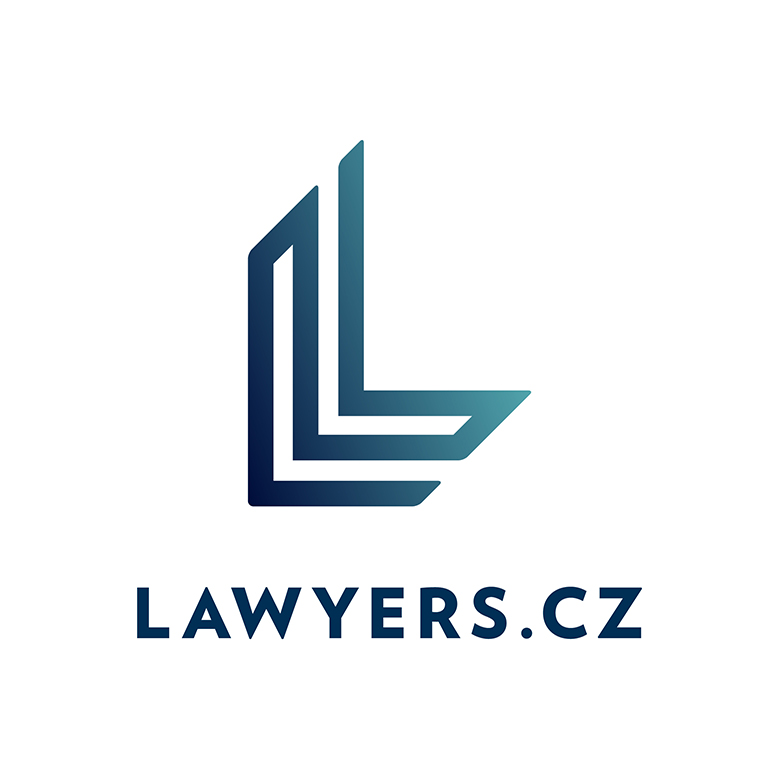      vykonávající advokacii prostřednictvím Advokátní kanceláře Klára Samková, s.r.o.     zapsané u Městského soudu v Praze, odd. C, vložka 137918, IČ: 283 86 671      Španělská 742/6, 120 00 Praha 2, tel.: 224 239 390, 224 238 996
     lawyers@lawyers.cz (jmeno.prijmeni@lawyers.cz) www.lawyers.cz, DS: zxmgfiuJUDr. Zuzana SUCHÁ BALOGH, Mgr. Petra FIALKOVÁ, Mgr. Bc. Lucie FICKOVÁ KROBOTOVÁ, JUDr. Michala RABIŇÁKOVÁ,Mgr. Lucia ŠČERBOVÁ (spolupracující advokátky) Mgr. Petr PROCHÁZKA (advokátní koncipient) VZOR: ŽÁDOST SUBJEKTU ÚDAJŮIdentifikace Subjektu údajůJméno a příjmení: 	_________________________________________________Datum narození:	_________________________________________________Adresa:		_________________________________________________Další identifikace (e-mail, telefonní číslo…):	_______________________________Předmět žádosti – Jaké právo chci využítPrávo na přístupStačí mi znát typy osobních údajů, které o mě zpracováváte (např. údaje nutné k plnění smlouvy nebo smluv, které jsme společně uzavřeli, nebo monitorování toho, jak využívám zakoupené služby atd.); neboChci znát podrobně všechny osobní údaje, které se mě týkají, a které zpracováváte, ale nepotřebuji obdržet kopie těchto osobních údajů; neboChci znát podrobně všechny osobní údaje, které se mě týkají, a které zpracováváte, a dále žádám o zaslání kopie těchto osobních údajů, a to tímto způsobem:na následující emailovou adresu: ____________________; nebona následující adresu: ____________________.Právo na opravuPřeji si opravit/doplnit následující osobní údaje: ____________________________________Aktuální hodnota osobních údajů je: ____________________________________Právo na výmaz Přeji si, abyste o mně dále nezpracovávali následující osobní údaje ____________ a vymazali je z vašich systémů.Právo na omezení zpracování (popište, jaké zpracování si přejete omezit, případně uveďte, kterých osobních údajů se má omezení týkat)Přeji si, abyste omezili následující zpracování __________ (popis zpracování, které si přejete omezit) mých osobních údajů __________ (kterých osobních údajů se má omezení týkat).